NOME: _____________________________________________________________________________ IDADE: ______ DATA:15/09/2019PARA VOCÊ, O QUE É PECADO? E POR QUE DEVEMOS NO LIBERTAR DELE?____________________________________________________________________________________________________________________________________________________________________________________________________________________________________LIGUE AS FRASES DA PRIMEIRA COLUNA ATÉ A SEGUNDA, CONFORME O QUE VOCÊ APRENDEU ESSA SEMANA.O FIM DO PECADO É A...								CONFESSAR.DEUS PERDOA O... 									MORTE.QUEM PECA É SERVO DO... 								COMETE PECADO.SEMPRE QUE PECAMOS DEVEMOS...							PECADOR.NÃO HERDARÁ O REINO DOS CÉUS QUEM...						PECADO.MARQUE um x nA RESPOSTA QUE COMPLETA O VERSÍCULO ABAIXO,“RESPONDEU-LHES JESUS: EM VERDADE, EM VERDADE VOS DIGO QUE TODO AQUELE QUE...(   ) NÃO COMETE PECADO É FILHO DO PECADO”.(   ) COMETE PECADO É SERVO DE PECADO”.(   ) NÃO COMETE PECADO É FILHO DE DEUS”.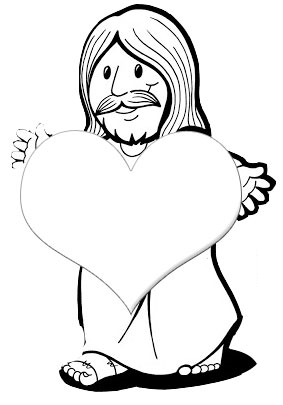 Recorte e COLE NO CORAÇÃO TUDO QUE TE AJUDOU, E ESTÁ AJUNDANDO VOCÊ A                                                                                                                           SE Libertar DO PECADO.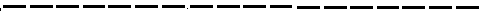 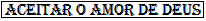 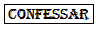 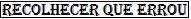 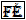 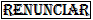 